Klasa I -  25.03.2020 r. 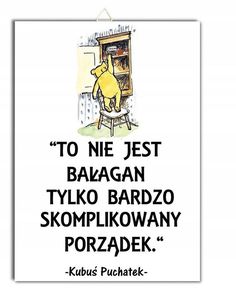 Edukacja polonistycznaTemat: Spółgłoski i samogłoskiZadania:Jeśli nie posiadasz drukarki, to wypisz dane samogłoski i spółgłoski z poniższych kart pracy.Samogłoski https://www.youtube.com/watch?v=4Qm9YgDemhQWykonaj kartę „samogłoski”.Spółgłoski https://www.youtube.com/watch?v=UjpKoAMmc94Wykonaj kartę „spółgłoski”.Przepisz do zeszytu arkusz nr 5.Doskonal technikę czytania.Edukacja matematycznaTemat: Odejmowanie w zakresie 20 z przekroczeniem progu dziesiątkowego.Zadania:     https://www.youtube.com/watch?v=_UvtEajM_hYPrzeanalizuj w podręczniku str. 40. Zobacz w jaki sposób Lenka dokonała obliczeń, a jak liczył Adam:
 9+4= 9+1 (Do 10-tki brakuje nam 1element, dlatego zabieramy go od 4, czyli    1 i 3 10                          zamiast 4 mamy już 3 (4-1=3)) +3 = 10+3=139+4=9+1+3=10+3=13W zeszycie ćwiczeń wykonaj zadania ze str. 40-41.